Unit 8 Lesson 17: Formemos 10 y separemos el 10WU Exploración de estimación: 5 y 5 forman 10 (Warm up)Student Task Statement¿Cuántos puntos hay?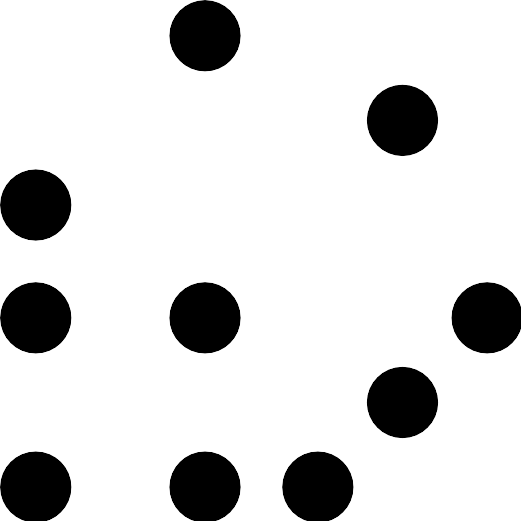 Escribe una estimación que sea:¿Cuántos puntos hay?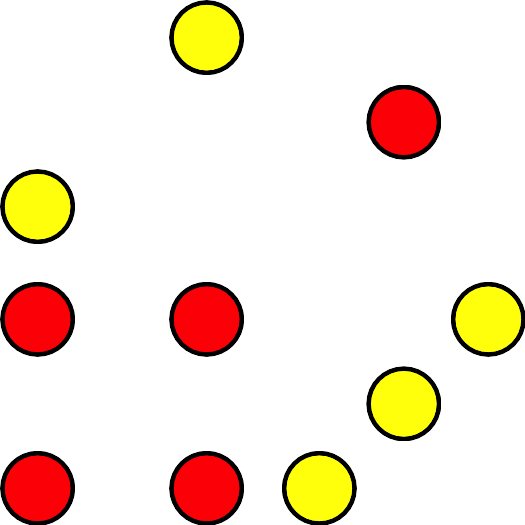 Escribe una estimación que sea:1 10 chaquirasStudent Task StatementActivity Synthesis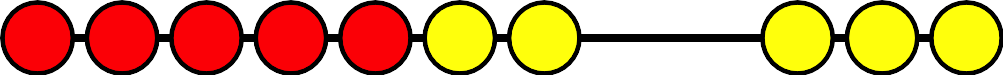 2 Formemos 10 y separemos el 10Student Task Statement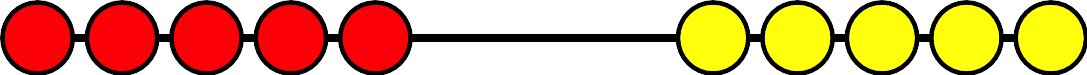 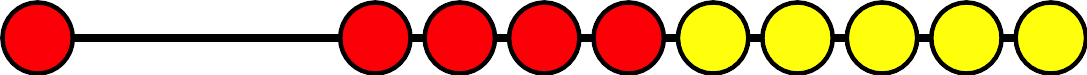 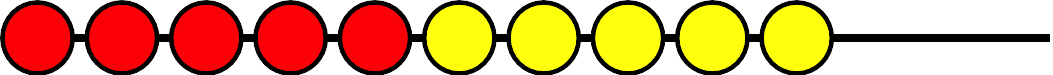 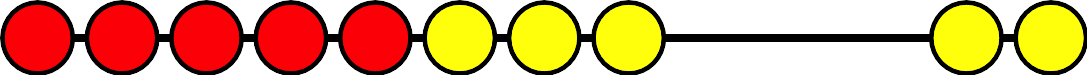 3 Centros: Momento de escogerStudent Task StatementEscoge un centro.Revuelve y saca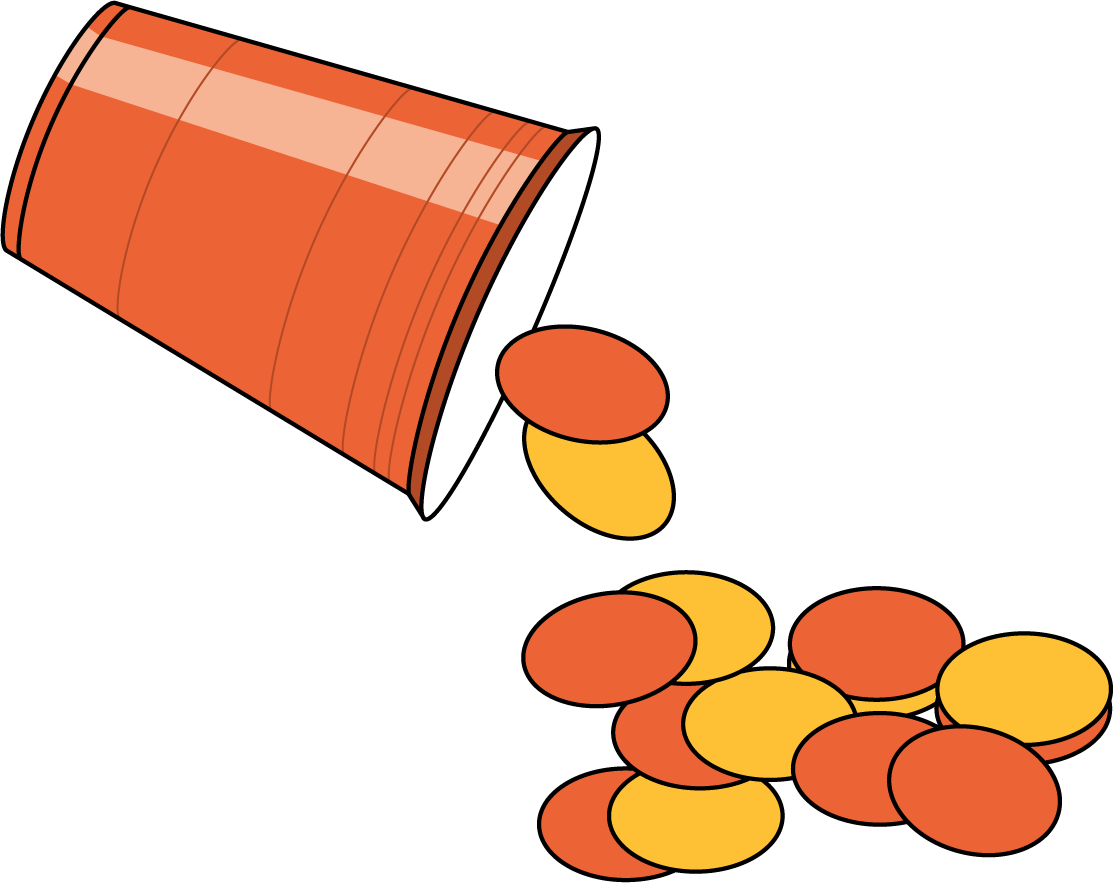 Carrera con números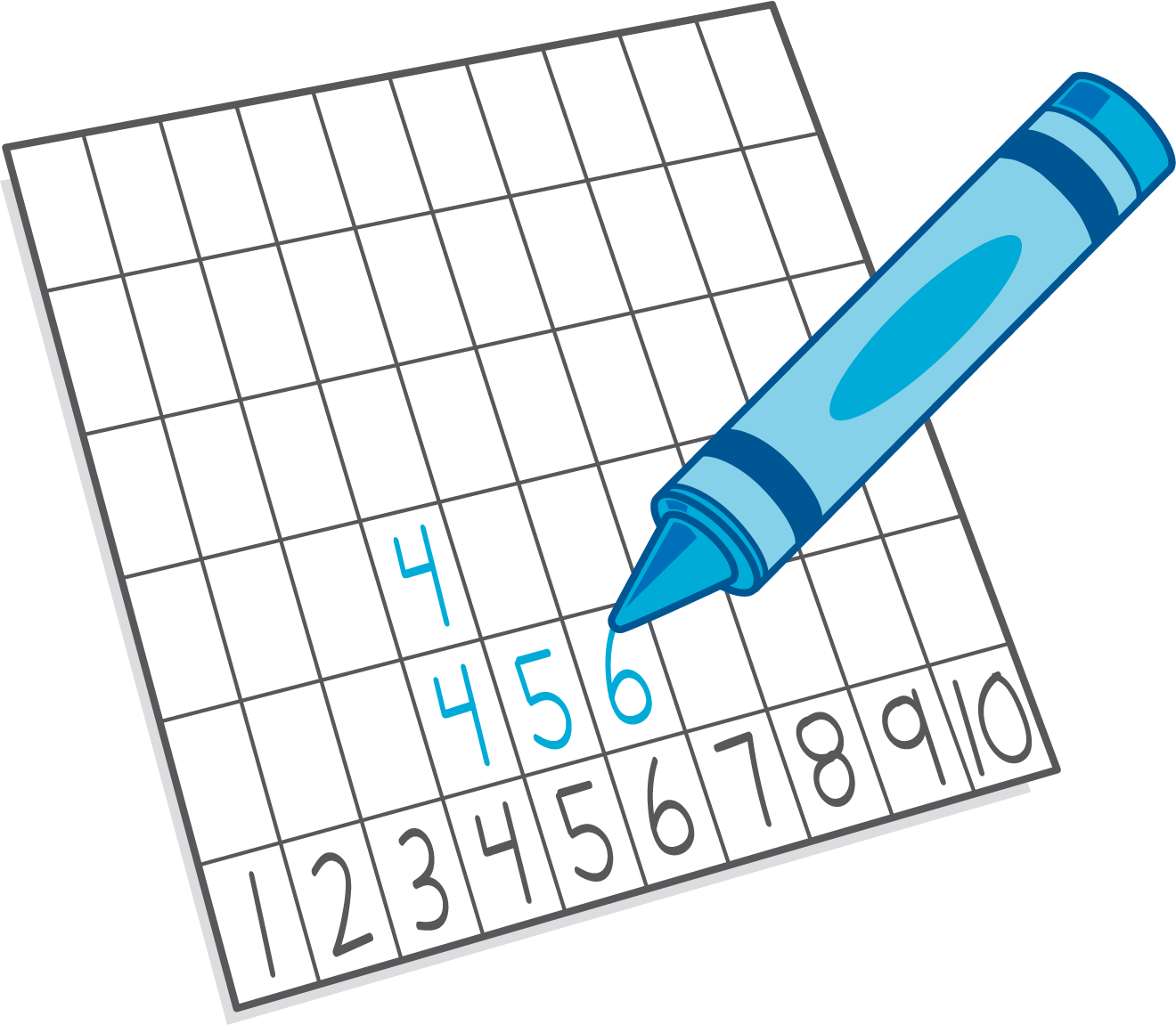 Agarra y cuenta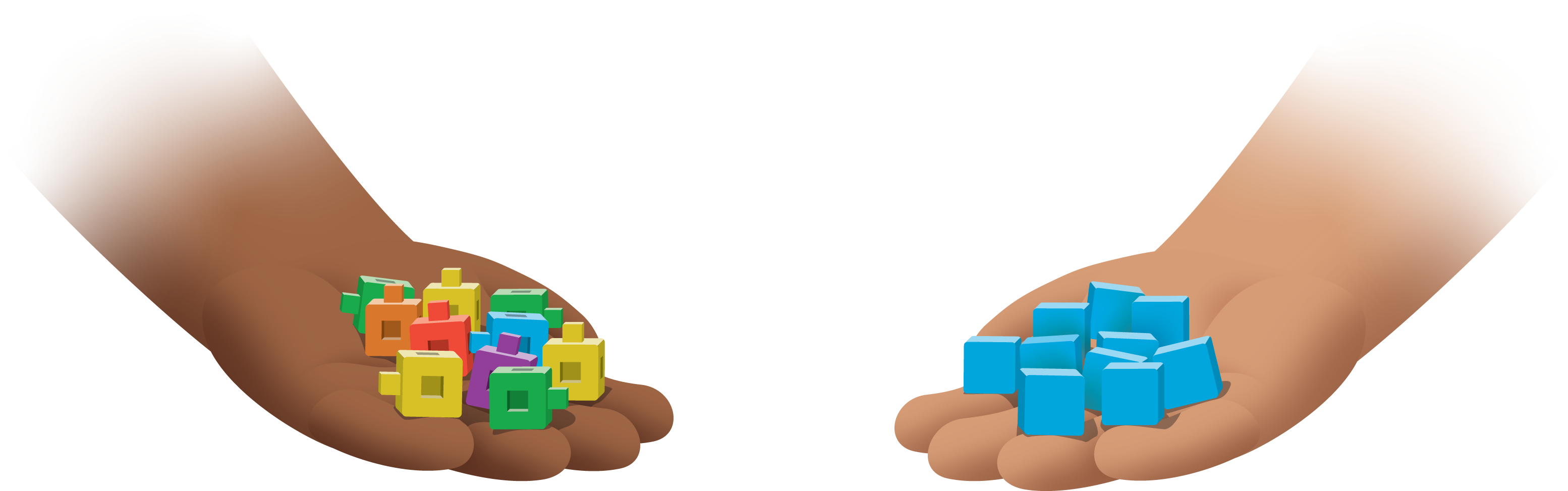 ¿Qué hay a mis espaldas?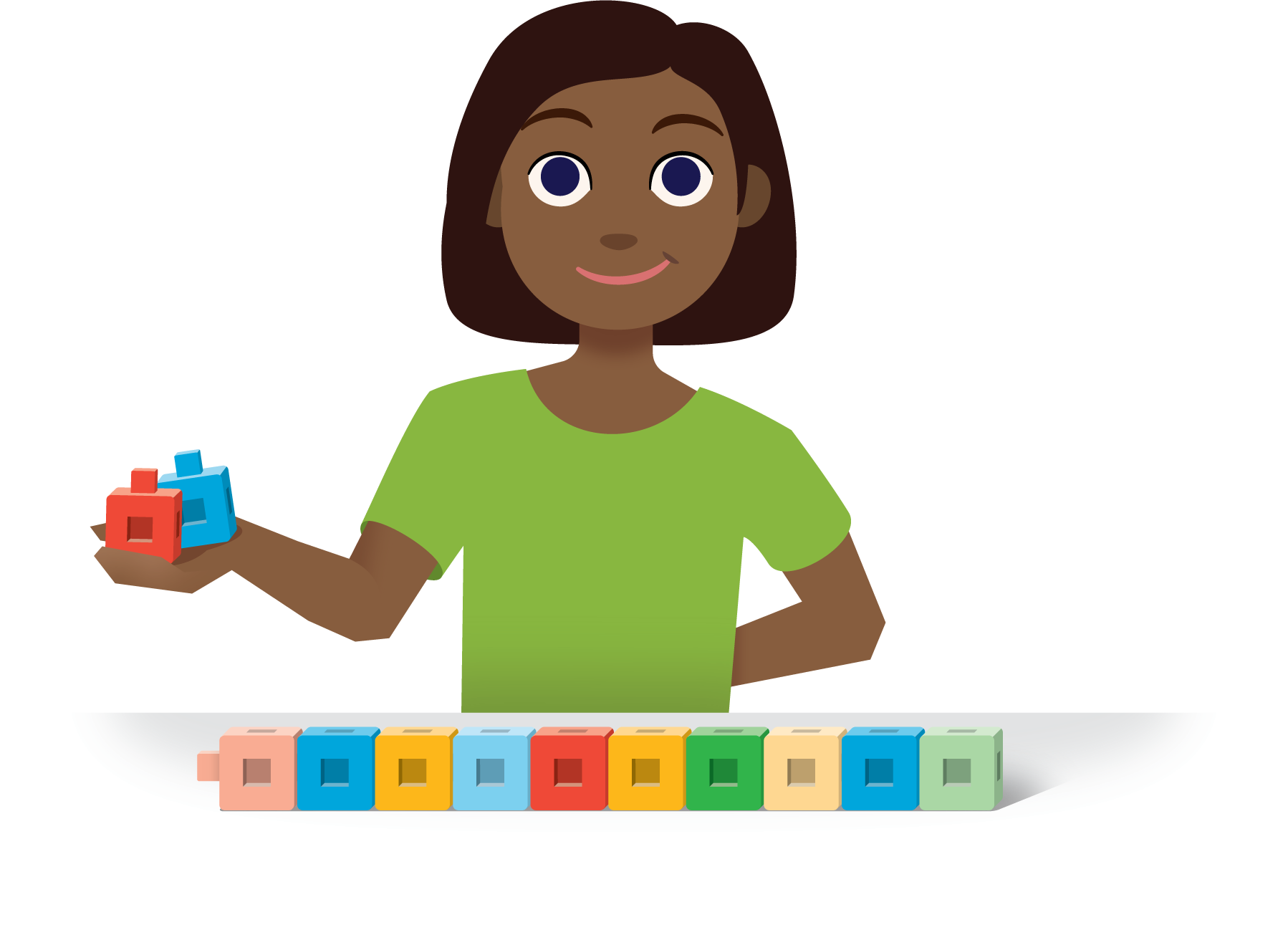 Fichas geométricas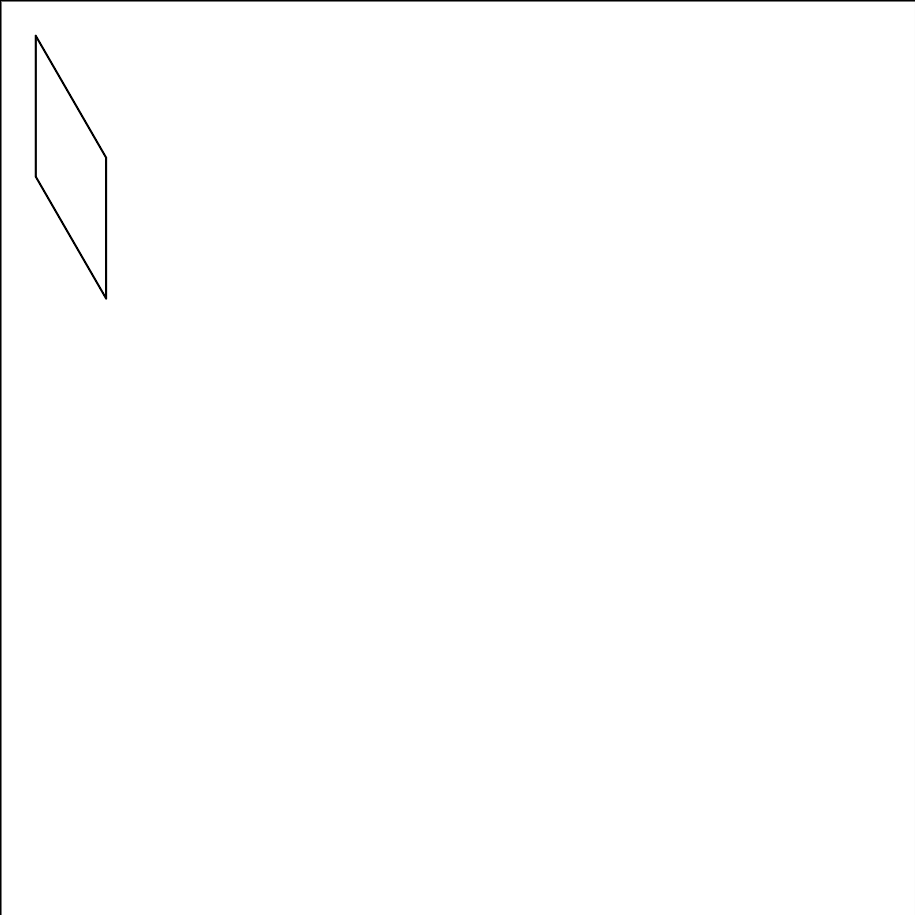 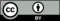 © CC BY 2021 Illustrative Mathematics®muy bajarazonablemuy altamuy bajarazonablemuy alta